 В 8 классе самое большое количество часов на уроках хореографии выделяется изучению Хип - Хопа. Это модное танцевальное направление, вызывающее огромный интерес у ребят. Дети на занятиях получают новые теоретические и практические знания из мира Хип-Хоп культуры, развивают координацию движения, чувство ритма, физическую подготовку, дыхательную систему. Предлагаю вам план вводного урока.Тема: «Знакомство с танцевальным стилем Хип-Хоп, как представителем целой  Хип–Хоп культуры»  Цель урока:   Познакомить учащихся с основными этапами развития Хип-Хоп культуры.Задачи:   1. Приобретение учащимися теоретических знаний.                  2.  Познакомить детей с Хип-Хоп музыкой.                 3. Научить слышать  ритм танца.                 4. Сформировать у детей представление о спортивном и                      уличном Хип-Хоп стилях.                 5. Заинтересовать учащихся танцевальным                       направлением Хип-Хоп.Оборудование урока: Мультимедиа для показа презентации, бумбокс, CD – диски с современной Хип-Хоп музыкой.Ход урока:                         1. Поклон.                       2. Разминка.                        - Повороты головы.                        - Разминка плечевой части и рук.                        - Координация работы бока и бедра.                        - Наклоны в стороны, вперёд и назад.                           Растяжка сторон.                        - Работа бедра в разных направлениях и ритмах.                        - Работа стопы.                        - Прыжки разного типа.                       3. Введение в историю возникновения и развития        Хип-Хоп культуры. (Использование презентации)                    а) Где и когда родилась Хип-Хоп культура?                          Родилась в 1970-хх годах на улицах Северной                             Америки, конкретно в Южном Бронксе (бедный                             негритянский квартал).                           Слово «Хип – Хоп» придумал диджей Африка Бамбаатаа.      б) Кто является основателями Хип-Хоп культуры.                         Основателями Хип – Хоп культуры считаются                                   диджей из Ямайки по прозвищу Кул Херк и диджей                            Африка Бамбаатаа. Диджей – это «хозяин» музыкальной                             системы, вокруг которой происходила молодёжная жизнь.      в) Какое влияние на общество оказывала                       популяризация Хип-Хоп культуры? Популяризация Хип-Хопа оказывала                         положительное влияние на общество. Снизилась агрессивность разборок между уличными группировками. Отрицательная энергия реализовывалась в другой мирной форме.Хип-хоп культура представляла политически мотивированную альтернативу преступлениям, насилию.Хип-хоп танцевальные сражения требовали от молодёжи и детей здорового образа жизни.  (Очень большая физическая нагрузка)Музыка и танец поистине являются универсальным   средством для преодоления барьеров между людьми!Мир, любовь, братство, дружба, единство – понятия, связанные с Хип-Хоп культурой.     г) Главные составляющие Хип-Хоп культуры     - РЭП (речь, накладываемая на музыку)       одни из самых популярных исполнителей рэпа в мире и, в         частности, России.                             «50 cent»                    Тимати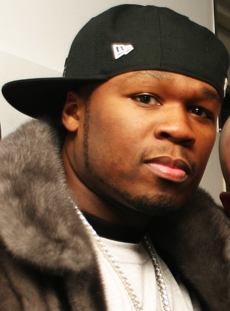 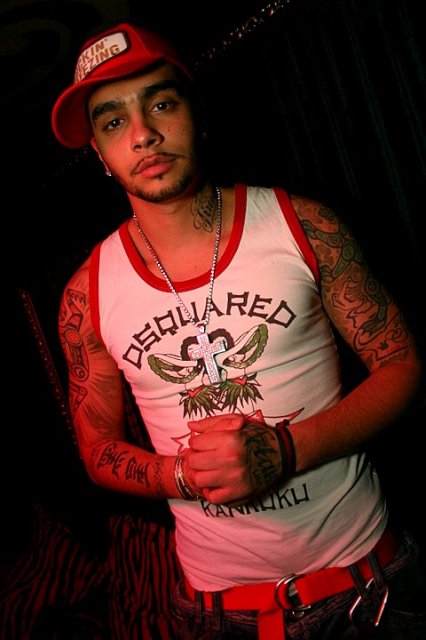        - Граффити (рисунок на стене)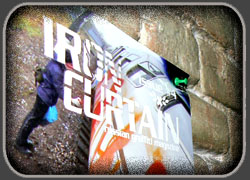         - Хип-Хоп мода (банданы, напульсники, топы, кепки,           штаны, кофты с капюшоном и т. д.)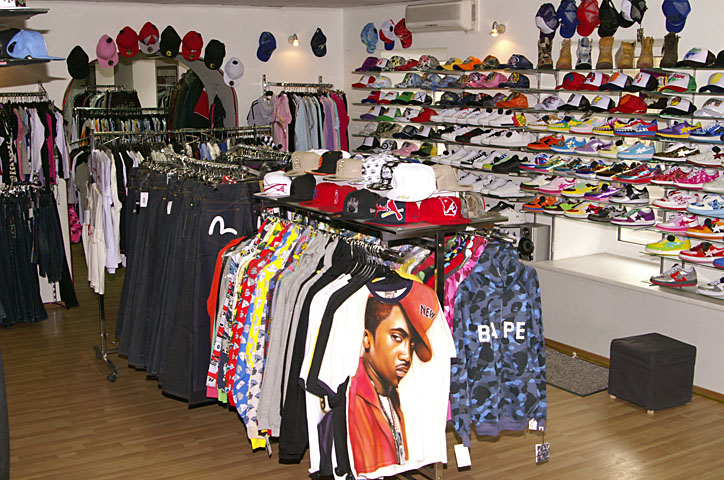     - Брейк-данс  (танец, исполняемый в перерывах-брейках-         между куплетами ди-джея)        Верхний брейк произошёл от лосанжелесской          пантомимы. Нижний брейк произошёл от американского        акробатического стиля.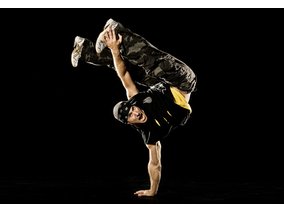       - Street – dance (R&B, Hip-Hop, Raga, Locking и т.д .)      - Уличные спортивные игры (Паркур, стритбол, скейтинг)    4. Спортивный Хип-Хоп.        Хип-Хоп как танцевальное направление делится на         уличный и спортивный.        Вопрос к учащимся: Как вы думаете, чем          отличается уличный Хип-Хоп от спортивного? Каждое движение имеет своё название.Существуют правила по технике исполнения той или иной фигуры.Проводятся конкурсы и Чемпионаты разного уровня        по спортивному Хип - Хопу.5. Основные фигуры спортивного Хип - Хопа.           После названия каждого движения нужно           показывать их ритмическое и техническое          исполнение.                  (ученикам параллельно даётся задание: они должны           угадать, пользуясь своей интуицией, какие движения            относятся к основным, а какие к трюкам).«Основной шаг на месте и с продвижением». Исходное положение -  ноги на ширине плеч, руки вытянуты впереди, колени прямые. На счёт «раз» при сгибании коленей, одна нога поднимается наверх, руки выходят в сторону подъёма ноги; на счёт «и» при опускании ноги колени выпрямляются, руки в исходное положение. Можно двигаться вперёд или в стороны. Счёт «раз и два и» (Продвижение происходит при опускании ноги)«Синкопированный поворот».      Исходное положение ног - стопы вместе, колени прямые,      руки опущены. В трёх прыжках поворачиваемся вправо      или влево на 180%. Счёт -  «раз и два». На счёт «два»     ноги выводим на ширину плеч, колени немного сгибаем,      руки в стороны.  «Раскладушка» - трюк.                                           Исходное положение ног - стопы вместе, колени прямые, руки опущены. Опускаемся вниз на счёт «раз», упираясь одной рукой в пол, затем выбрасываем на счёт «два»  обе ноги в сторону, как «ножницы», на внутреннюю часть стопы, свободная рука вытягивается наверх.  Далее  на счёт «три», собираемся как на счёт «раз» и на «четыре» исходное положение. Движение делается в разные стороны.«Выбивалка».                                                                    Исходное положение -  ноги на ширине плеч, руки опущены, колени прямые. На счёт «раз» при сгибании коленей одна нога,  поднимаясь наверх, двигается навстречу противоположной руке, корпус немного наклоняется в сторону опорной ноги, другая рука выводится в сторону. На счёт «и» возврат в исходную позицию. На счёт «2 и» всё повторяем с другой ноги.  «Пружинящий перескок».                                      Исходное положение ног - стопы вместе, колени прямые, руки опущены. На счёт «раз» одна нога выходит в сторону,  прямая, опорная нога сгибается, корпус поворачивается на 90 градусов в сторону опорной ноги, обе руки поднимаются наверх. На счёт «и» » возврат в исходную позицию. На счёт «2 и» всё повторяем с другой ноги. Всё движение выполняется в прыжках «Зебра».                                                                        Исходное положение ног - стопы вместе, колени прямые, руки опущены. На счёт «раз» одна нога поднимается вперёд,  прямая, корпус поворачивается на 45 градусов в сторону поднятой ноги,  руки двигаются произвольно. На счёт «и» сгибаем поднятую ногу, колено наверх, стопа рядом с коленкой опорной ноги. На «два» выпрямляем ногу уже назад. На «и», меняя ногу, сгибаем поднятую ногу, колено наверх, стопа рядом с коленкой опорной ноги. На счёт «3» выпрямляется уже другая нога. На «и» сгибаем поднятую ногу, колено наверх, стопа рядом с коленкой опорной ноги. На счёт «четыре», поворачиваясь на 180 градусов, принимаем исходное положение. Тоже самое в обратную сторону.   На счёт «и» опорная нога всегда сгибается.  Всё движение выполняется в прыжках на каждом счёте.                     6. Показательное выступление.                         Можно пригласить любой танцевальный коллектив,                        занимающийся направлением Хип – Хоп или показать 	     видеоматериал с танцевальных конкурсов. 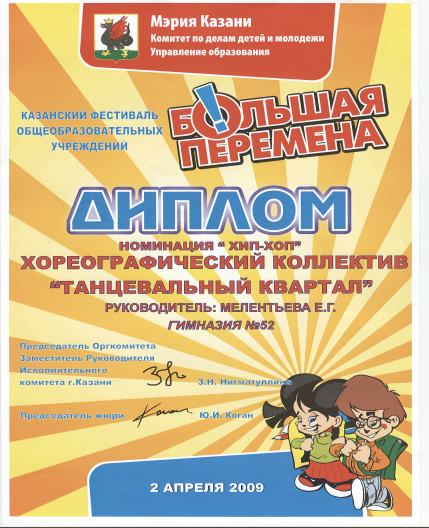                    7. Поклон.  